	Final Workshop VIKING Project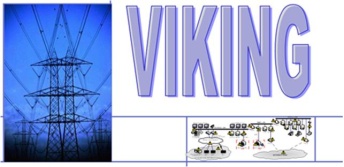 Rome, 30 November 2011Agenda   9:00 – 9:10Opening of WorkshopOpening of Workshop  9:10 – 9:30Introduction regarding the research concepts and models in VIKINGMathias Ekstedt associate professor at the Royal Institute of Technology (KTH) in   9:30 – 10:00Impact analysis and countermeasures for security attacks on Automatic Generation ControlJohn Lygeros has been a Professor of Computation and Control at the Swiss Federal Institute of Technology (ETH) 10:00 – 10:10BreakBreak10:10 – 10:40Cyber Security Analysis of State Estimators in Electric Power SystemsHenrik Sandberg, Automatic Control Lab, KTH Royal Institute of Technology, 10:40 – 11:10Network-aware Security Assessment of Power System State EstimationGyörgy Dán, Laboratory for Communication Networks, KTH Royal Institute of Technology, 11:10 – 11:15BreakBreak11:15 – 12:00Vulnerability assessments of SCADA and control systems architecturesMathias Ekstedt associate professor at the Royal Institute of Technology (KTH) in 12:00 – 13:00LUNCHLUNCH13:00 – 13:20VIKING Storyboard example of realistic attack scenarios and potential consequencesGunnar Björkman, Senior Project Manager ABB and Project Coordinator of VIKING13:20 –  13:40The VIKING Test bed including video of cyber attacks and their consequencesGunnar Björkman, Senior Project Manager ABB  will present the work of  13:40 –  14:00Coffee breakCoffee break14:00 –  14:30ViCiSi, the Viking City Simulator, a method for measuring consequences in society from blackoutsGunnar Björkman, Senior Project Manager ABB will present the work of Mats Larsson MML14:30 – 14:45VIKING follow-on and future planningGitte Bergknut Information Security Manager at E.ON RU Sweden14:45 – 15:30Panel with all the speakers led by Gitte BergknutPanel with all the speakers led by Gitte Bergknut15:30EndEnd